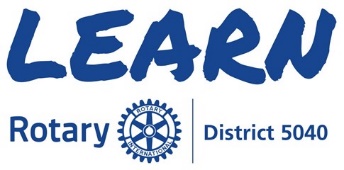 The District Learning & Development Team, with regret, needs to update the time for this "Could you be a District Governor?" session:Thursday, September 15th, to 4:00 pm (from 7:00 pm as originally scheduled).Apologies for any inconvenience this change may have caused.► Have you ever wondered if you could be a District Governor?► Or have you thought about nominating someone in your club to be DG? ► Do you know how our District chooses the DG each year?Please join us on Thursday Sept 15th, 4 pmfor an informal chat session to learn how"YOU could be a District Governor"Join our Zoom Meetinghttps://us02web.zoom.us/j/83282090615?pwd=Y0Y5Q2o0eENNSEc1SnVaS3FKeG50UT09Meeting ID: 832 8209 0615
Passcode: 755265by phone 778 907 2071Learn how the selection process works. What is involved? How much time? What are the costs? What training do you get?What opportunities & rewards are possible?Join our panel for an interactive discussion about their experience as a DG. PeterPeter RoafDistrict Trainer 2022-23on behalf of Learning & Development TeamRotary District 5040